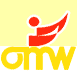 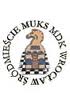  23. Otwarte Mistrzostwa Wrocławia      w szachach młodzieżowychMłodzieżowy Dom Kultury Śródmieście WrocławMiejsce zawodów: WKSz Hetman ul. Św. Antoniego 31B
Cykl 5 sobotnich turniejów szachowych  „Otwarte Mistrzostwa Wrocławia”     do lat 9   (Grupa „C” - urodzeni w 2006 roku),do lat 11 (Grupa „B” - urodzeni w 2004 i 2005 roku),do lat 14 (Grupa „A” - urodzeni w 2001, 2002 i 2003 roku).              17. 10. 2015 - sobota – IV turniej,V turniej,    sobota,    21.11. 2015.   Tempo gry: po 15 minut na rozegranie partii dla każdego gracza.W każdym turnieju (kojarzenie systemem szwajcarskim) każdy uczestnik zagra 
        7 partii (w grupach do lat 9, 11 i 14).     Każda z grup ma osobną dla chłopców i dziewcząt klasyfikację roczną, do której wlicza się sumę     punktów zdobytych przez zawodnika w czterech najlepiej rozegranych turniejach.  Dobrowolna składka 10 zł w każdym turnieju na zakup upominków dla wszystkich uczestników.   Wszyscy zawodnicy otrzymują upominki, a najlepsi również dyplomy - zaraz po zakończeniu rozgrywek.   Za 3 pierwsze miejsca w klasyfikacji rocznej (wśród dziewcząt i chłopców) zostaną wręczone medale.   We wszystkich turniejach startować mogą również uczestnicy spoza Wrocławia.   Dozwolona jest gra w starszej grupie wiekowej w każdym turnieju (dotyczy to wszystkich grup OMW).Orientacyjny program sobotnich turniejów szachowych OMW dla młodzieży :Godz.   9.15 –    9.45	– potwierdzenie zgłoszenia do zawodów we wszystkich grupach wiekowychGodz.   9.50 –  10.10	– ogłoszenie list startowych i kojarzeń I rundyGodz.  10.15 – 10.20  – otwarcie zawodów				Godz. 12.50 – 13.20 	– V runda Godz.  10.20 – 10.50 	– I runda					Godz. 13.30 – 14.00 	– VI runda Godz.  10.55 – 11.25 	– II runda					Godz. 14.10 – 14.40	– VII rundaGodz.  11.30 – 12.00 	– III runda		Godz.  12.10 – 12.40 	– IV runda.		Zakończenie zawodów – bezpośrednio po ostatniej partii w grupie.Organizatorem turniejów szachowych OMW dla dzieci jest MUKS MDK Śródmieście Wrocław.Wszelkie zapytania dotyczące tych turniejów należy kierować na adres: waldemar-sernecki@o2.pl.     Sędzina zawodów: Marta Wolska.
Prosimy o zgłoszenia (najpóźniej na 2 dni przed turniejem) na adres: waldemar-sernecki@o2.pl 
 lub przez wypełnienie formularza zgłoszeniowego na stronie www.chessarbiter.com.  Wyniki turniejów - na stronach: www.omw.wroc.pl i www.muks-srodmiescie.pl.